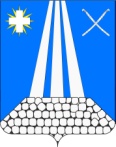 АДМИНИСТРАЦИЯ НЕКРАСОВСКОГО СЕЛЬСКОГО ПОСЕЛЕНИЯ УСТЬ-ЛАБИНСКОГО РАЙОНА ПОСТАНОВЛЕНИЕот 13.12.2022 года                                                                                             № 171станица Некрасовская
Об утверждении Программы профилактики рисков причинения вреда (ущерба) охраняемым законом ценностям при осуществлении муниципального контроля в сфере благоустройства на территории Некрасовского сельского поселения Усть-Лабинского района на 2023 год На основании Федерального закона от 31.07.2020 года № 248-ФЗ «О государственном контроле (надзоре) и муниципальном контроле в Российской Федерации», постановлением Правительства Российской Федерации от  25 июня 2021 года № 990 «Об утверждении Правил разработки и утверждения контрольными (надзорными) органами программы профилактики рисков причинения вреда (ущерба) охраняемым законом ценностям», руководствуясь Уставом Некрасовского сельского поселения Усть-Лабинского района,                      постановляю:1. Утвердить Программу профилактики рисков причинения вреда (ущерба) охраняемым законом ценностям при осуществлении муниципального контроля в сфере благоустройства на Некрасовские сельские поселения Усть-Лабинского района на 2023 год годы (далее – Программа), согласно приложению к настоящему постановлению.2. Настоящее постановление обнародовать и разместить на официальном сайте администрации Некрасовского сельского поселения Усть-Лабинского района в информационно-телекоммуникационной сети "Интернет".3. Контроль за выполнением настоящего постановления оставляем за собой.4. Настоящее постановление вступает в силу со дня его обнародования и распространяется на правоотношения, возникшие с 01 января 2023 года.ГлаваНекрасовского сельскогопоселения Усть-Лабинского района                                                Т.Ю. СкориковаПРИЛОЖЕНИЕ УТВЕРЖДЕНОпостановлением администрацииНекрасовского сельского поселения Усть-Лабинского района                                                                          от 13.12.2022 г. № 171Программапрофилактики рисков причинения вреда (ущерба) охраняемым законом ценностям при осуществлении муниципального контроля в сфере благоустройства на территории Некрасовского сельского поселения Усть-Лабинского района на 2023 год 1.Общие положения1.1. На территории Некрасовского сельского поселения Усть-Лабинского района осуществляется муниципальный контроль в сфере благоустройства.1.2. Органом, уполномоченным на осуществление функции муниципального контроля на территории Некрасовского сельского поселения Усть-Лабинского района, является администрация Некрасовского сельского поселения Усть-Лабинского района. Должностным лицом, ответственным за реализацию мероприятий по осуществлению муниципального контроля в сфере благоустройства является специалист общего отдела администрации Некрасовского сельского поселения Усть-Лабинского района. Должностное лицо при осуществлении муниципального контроля реализует права и несет обязанности, соблюдает ограничения и запреты, установленные Федеральным законом от 31.07.2020 года №248-ФЗ «О государственном контроле (надзоре) и муниципальном контроле в Российской Федерации» (далее – Федеральный закон №248-ФЗ).1.3. В соответствии с действующим законодательством, муниципальный контроль осуществляется в форме проведения внеплановых проверок соблюдения на территории Некрасовского сельского поселения Усть-Лабинского района, согласно нормативно правовым актам Некрасовского сельского поселения Усть-Лабинского района (далее – сельское поселение).1.4. Проведенный анализ показал, что основными причинами и условиями, способствующими нарушению требований в сфере благоустройства подконтрольными субъектами на территории Некрасовского сельского поселения Усть-Лабинского района, являются следующие факторы:а) не сформировано понимание исполнения требований в сфере благоустройства у подконтрольных субъектов;б) необходимость дополнительного информирования подконтрольных субъектов по вопросам соблюдения требований в сфере благоустройства;в) не создана система обратной связи с подконтрольными субъектами по вопросам применения требований правил благоустройства, в том числе с использованием современных информационно-телекоммуникационных технологий.1.5. Предостережения о недопустимости нарушения (неисполнения) требований установленных международными договорами Российской Федерации, федеральными законами и принимаемыми в соответствии сними нормативными правовыми актами в сфере благоустройства сельского поселения в соответствии со ст. 44 Федерального закона от 26.12.2008 год № 248-ФЗ «О государственном контроле (надзоре) и муниципальном контроле в Российской Федерации», если иной порядок не установлен федеральным законом, выдаются администрацией Некрасовского сельского поселения Усть-Лабинского района (далее – Администрация).1.6. Программа профилактики рисков причинения вреда (ущерба) охраняемым законом ценностям (далее - программа профилактики рисков причинения вреда) в рамках осуществления муниципального контроля в сфере благоустройства на следующий год утверждается ежегодно, до 20 декабря текущего года.1.7. Для целей настоящей Программы используются следующие основные термины и их определения:Профилактическое мероприятие - мероприятие, проводимое Администрацией в целях предупреждения возможного нарушения всеми контролируемыми лицами обязательных требований, направленное на снижение рисков причинения ущерба охраняемым законом ценностям и отвечающее следующим признакам:а) отсутствие принуждения и рекомендательный характер мероприятий для подконтрольных субъектов;б) отсутствие неблагоприятных последствий (вред, ущерб или угроза их причинения, применение санкций, выдача предписаний, предостережений о недопустимости нарушения обязательных требований, привлечение к ответственности) в отношении подконтрольных субъектов;в) направленность на выявление причин и факторов несоблюдения обязательных требований;г) отсутствие организационной связи с мероприятиями по контролю.Обязательные требования - требования к деятельности подконтрольных субъектов, а также к выполняемой ими работе, имеющие обязательный характер.Подконтрольные субъекты - юридические лица и индивидуальные предприниматели, осуществляющие деятельность в границах сельского поселения, обеспечивающие благоустройство на прилегающей территории.2. Цели и задачи Программы2.1. Цели Программы:1) предупреждение и профилактика нарушений требований правил благоустройства юридическими лицами, индивидуальными предпринимателями, гражданами.2) повышение уровня благоустройства, соблюдения чистоты и порядка.3) предотвращение угрозы безопасности жизни и здоровья людей.4) увеличение доли хозяйствующих субъектов, соблюдающих требования в сфере благоустройства.2.2. Задачи Программы:1) укрепление системы профилактики нарушений обязательных требований, установленных законодательством, путем активизации профилактической деятельности Администрации;2) формирование у всех участников контрольной деятельности единого понимания обязательных требований при осуществлении предпринимательской деятельности;3) повышение прозрачности осуществляемой Администрацией контрольной деятельности;4) стимулирование добросовестного соблюдения обязательных требований всеми контролируемыми лицами;5) создание системы консультирования и информирования подконтрольных субъектов.3. План мероприятий Программы3.1. В соответствии со статьей 44 Федерального закона от 31 июля 2020 года № 248-ФЗ «О государственном контроле (надзоре) и муниципальном контроле в Российской Федерации» в 2023 году будут проводиться следующие профилактические мероприятия: а) информирование;б) обобщение правоприменительной практики; в) объявление предостережения;г) консультирование;д) профилактический визит.3.2. Перечень профилактических мероприятий с указанием сроков (периодичности) их проведения, ответственных за их осуществление указаны в таблице 1.Таблица1Перечень профилактических мероприятий, сроки (периодичность) их проведения4. Показатели результативности и эффективности программы
 профилактики рисков причинения вреда (ущерба)Результатом выполнения мероприятий, предусмотренных планом мероприятий по профилактике нарушений является снижение уровня нарушений субъектами, в отношении которых осуществляется муниципальный контроль, обязательных требований.Сведения о результатах профилактической работы за год размещаются в виде годового отчета об осуществлении муниципального контроля.Специалист 2 категории общего отделаадминистрации Некрасовского сельского поселения Усть-Лабинского района				    Т.А. Анисимова№Вид мероприятияФорма мероприятияДолжностные лица, ответственныеза реализациюмероприятияСроки(периодичность) их проведения1ИнформированиеПроведение публичных мероприятий (собраний, совещаний, семинаров) с контролируемыми лицами в целях их информированияВедущий специалист общего отдела,Специалист 2 категории общего отдела.По мере необходимости в течение года1ИнформированиеПубликация на сайте руководств по соблюдению обязательных требований в сфере муниципального контроля при направлении их в адрес администрации уполномоченным федеральным органом исполнительной властиВедущий специалист общего отдела,Специалист 2 категории общего отдела.По мере поступления1ИнформированиеРазмещение и поддержание в актуальном состоянии на официальном сайте в сети «Интернет» информации, перечень которой предусмотрен Положением о виде контроляВедущий специалист общего отдела,Специалист 2 категории общего отдела.По мере обновления2Обобщение правоприменительной практикиОбобщение и анализ правоприменительной практики контрольной деятельности с классификацией причин возникновения типовых нарушений обязательных требований и размещение утвержденного доклада о правоприменительной практике на официальном сайте Ведущий специалист общего отделаВ срок до 15 марта года, следующего за отчетным3Объявление предостережения Объявление предостережений контролируемым лицам для целей принятия мер по обеспечению соблюдения обязательных требованийГлава поселенияВ течение года (при наличии оснований)4КонсультированиеПроведение консультаций по вопросам организации и осуществления муниципального контроля, порядка осуществления контрольных мероприятий и порядка обжалования действий (бездействия) должностных лиц контрольного управления в части осуществления муниципального контроля.Консультирование осуществляется посредствам личного обращения, телефонной связи, электронной почты, видео-конференц-связи, при получении письменного запроса - в письменной форме в порядке, установленном Федеральным законом «О порядке рассмотрения обращения граждан Российской Федерации», а также в ходе проведения профилактического мероприятия, контрольного мероприятияГлава поселенияВ течение года (при наличии оснований)5Профилактический визитПроведение должностными лицами органа муниципального контроля информирования контролируемых лиц об обязательных требованиях, предъявляемых к его деятельности либо к принадлежащим ему объектам муниципального контроля, их соответствии критериям риска, основаниях и о рекомендуемых способах снижения категории риска, а также о видах, содержании и об интенсивности контрольных мероприятий, проводимых в отношении объекта муниципального контроля, исходя из его отнесения к соответствующей категории риска.Обязательные профилактические визиты проводятся для лиц, указанных в Положении о виде контроля.Ведущий специалист общего отделаЕжеквартально (при наличии оснований)